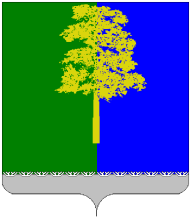 Муниципальное образование Кондинский район(Ханты – Мансийский автономный округ – Югра)ГЛАВА КОНДИНСКОГО РАЙОНАПОСТАНОВЛЕНИЕот 13 мая 2015 года                                    	                                                                        № 19-ппгт.МеждуреченскийО награжденииРуководствуясь решением Думы Кондинского района от 15 сентября 2011 года                   № 135 «Об утверждении Положения о почетном звании и наградах Кондинского района», на основании протокола заседания Межведомственной комиссии по наградам от 08 мая 2015 года № 8, представленных документов:1. Наградить Благодарственным письмом главы Кондинского района:1) за многолетний добросовестный труд, заслуги в трудовой деятельности и в связи               с празднованием Дня России:Иконникову Наталью Михайловну -  главного специалиста отдела по общему                              и дошкольному образованию управления образования администрации Кондинского района, пгт.Междуреченский.Юдину Татьяну Васильевну -  главного специалиста отдела организационно-правового обеспечения управления образования администрации Кондинского района, пгт.Междуреченский.Перепелицу Татьяну Александровну - юрисконсульта муниципального казенного учреждения «Управление материально-технического обеспечения деятельности органов местного самоуправления Кондинского района», пгт.Междуреченский.2) за личный вклад в содействии проведению социальной политики Кондинского района и в связи с празднованием Международного Дня семьи:Семью Кудряшовых Александра Васильевича и Ирину Александровну, пгт.Междуреченский.3) за плодотворное сотрудничество в рамках социально-экономического развития Кондинского района:Мехренцева Андрея Вениаминовича - ректора Федерального государственного бюджетного образовательного учреждения высшего профессионального образования «Уральский государственный лесотехнический университет», пгт.Междуреченский.2. Настоящее постановление опубликовать в газете «Кондинский вестник»                               и разместить на официальном сайте органов местного самоуправления Кондинского района.3. Контроль за выполнением настоящего постановления оставляю за собой. Глава Кондинского района       					                          А.Н.Поздеев